РЕПУБЛИКА БЪЛГАРИЯ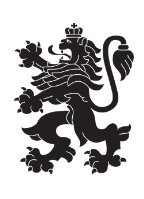 Министерство на земеделието и хранитеОбластна дирекция „Земеделие“ – гр.ПазарджикЗ   А   П   О   В   Е   Д№ РД-04-187/ 29.09.2023 г.МИЛЕНА ВЪЛЧИНОВА – директор на областна дирекция „Земеделие” гр. Пазарджик, след като разгледах, обсъдих и оцених доказателствения материал по административната преписка за землището на с. Виноградец, община Септември, област Пазарджик, за стопанската 2023– 2024 г., а именно: заповед № РД 07-51/04.08.2023 г., по чл. 37в, ал. 1 ЗСПЗЗ, за създаване на комисия, доклада на комисията и приложените към него: служебно разпределение, проекта на картата за разпределение на масивите за ползване в землището, проекта на регистър към картата, които са неразделна част от служебното разпределение, както и всички останали документи по преписката,  за да се произнеса установих от фактическа и правна страна следното:І. ФАКТИЧЕСКА СТРАНА1) Заповедта на директора на областна дирекция „Земеделие” гр. Пазарджик № РД - 07-51/04.08.2023 г., с която е създадена комисията за землището на с. Виноградец,  община Септември област Пазарджик, е издадена до 05.08.2023 г., съгласно разпоредбата на чл. 37в, ал. 1 ЗСПЗЗ.2) Изготвен е доклад на комисията.Докладът съдържа всички необходими реквизити и данни, съгласно чл. 37в, ал. 4 ЗСПЗЗ и чл. 72в, ал. 1 – 4 ППЗСПЗЗ.Към доклада на комисията по чл. 37в, ал. 1 ЗСПЗЗ са приложени служебното разпределение, проектът на картата на масивите за ползване в землището и проектът на регистър към нея.3) В предвидения от закона срок от комисията е изготвено служебно разпределение на масивите за ползване в землището, което отговаря на изискванията на чл. 37в, ал. 3 и ал. 4 ЗСПЗЗ и чл. 74, ал. 1 – 4 ППЗСПЗЗ.Неразделна част от служебното разпределение са проектът на картата за разпределение на масивите за ползване в землището и регистърът към нея, който съдържа всички необходими и съществени данни, съгласно чл. 74, ал. 1 – 4 ППЗСПЗЗ.ІІ. ПРАВНА СТРАНАПроцедурата по сключване на споразумение между ползвателите/собствениците на земеделски земи (имоти), съответно за служебно разпределение на имотите в масивите за ползване в съответното землище, има законната цел за насърчаване на уедрено ползване на земеделските земи и създаване на масиви, ясно изразена в чл. чл. 37б и 37в ЗСПЗЗ, съответно чл.чл. 69 – 76 ППЗСПЗЗ.По своята правна същност процедурата за създаване на масиви за ползване в землището за съответната стопанска година е един смесен, динамичен и последователно осъществяващ се фактически състав. Споразумението между участниците е гражданскоправният юридически факт, а докладът на комисията, служебното разпределение на масивите за ползване и заповедта на директора на областната дирекция „Земеделие”, са административноправните юридически факти.Всички елементи на смесения фактически състав са осъществени, като са спазени изискванията на закона, конкретно посочени във фактическата част на заповедта.С оглед изложените фактически и правни доводи, на основание чл. 37в, ал. 4, ал. 5, ал. 6 и ал. 7 от ЗСПЗЗ, във връзка с чл. 75а, ал. 1, т. 1-3, ал. 2 от ППЗСПЗЗ,Р А З П О Р Е Д И Х:Въз основа на ДОКЛАДА на комисията:ОДОБРЯВАМ служебното разпределение на имотите по чл. 37в, ал. 3 ЗСПЗЗ, включително и за имотите по чл. 37в, ал. 3, т. 2 ЗСПЗЗ, с което са разпределени масивите за ползване в землището на село Виноградец, община Септември, област Пазарджик, за стопанската година 2023 -2024 година, считано от 01.10.2023 г. до 01.10.2024 г.ОДОБРЯВАМ картата на разпределените масиви за ползване в посоченото землище, както и регистърът към нея, които са ОКОНЧАТЕЛНИ за стопанската година, считано от 01.10.2023 г. до 01.10.2024 г.Заповедта, заедно с окончателните карта на масивите за ползване и регистър, да се обяви в кметство  село Виноградец и в сградата на общинската служба по земеделие гр. Септември, както и да се публикува на интернет страницата на община Септември и областна дирекция „Земеделие” гр. Пазарджик, в срок от 7 дни от нейното издаване.Ползвател на земеделски земи, на който със заповедта са определени за ползване за стопанската 2023 – 2024 г., земите по чл. 37в, ал. 3, т. 2 от ЗСПЗЗ, е ДЛЪЖЕН да внесе по банкова сметка, с IBAN BG34UBBS80023300251210  и BIC UBBSBGSF, на областна дирекция „Земеделие” гр. Пазарджик, паричната сума в размер на определеното средно годишно рентно плащане за землището, в срок ДО ТРИ МЕСЕЦА от публикуването на настоящата заповед. Сумите са депозитни и се изплащат от областна дирекция „Земеделие” гр. Пазарджик на провоимащите лица, в срок от 10 (десет) години.За ползвателите, които не са заплатили в горния срок паричните суми за ползваните земи по чл. 37в, ал. 3, т 2 ЗСПЗЗ, съгласно настоящата заповед, директорът на областна дирекция „Земеделие” издава заповед за заплащане на трикратния размер на средното годишно рентно плащане за землището. В седемдневен срок от получаването на заповедта ползвателите превеждат паричните суми по сметка на областна дирекция „Земеделие” гр. Пазарджик.Заповедта може да се обжалва в 14 дневен срок, считано от обявяването/публикуването й, чрез областна дирекция „Земеделие” гр. Пазарджик, по реда предвиден в АПК – по административен пред министъра на земеделието  и/или съдебен ред пред Районен съд гр. Пазарджик.Обжалването на заповедта не спира нейното изпълнение.

Милена Емилова Вълчинова (Директор)
29.09.2023г. 12:08ч.
ОДЗ-Пазарджик


Електронният подпис се намира в отделен файл с название signature.txt.p7s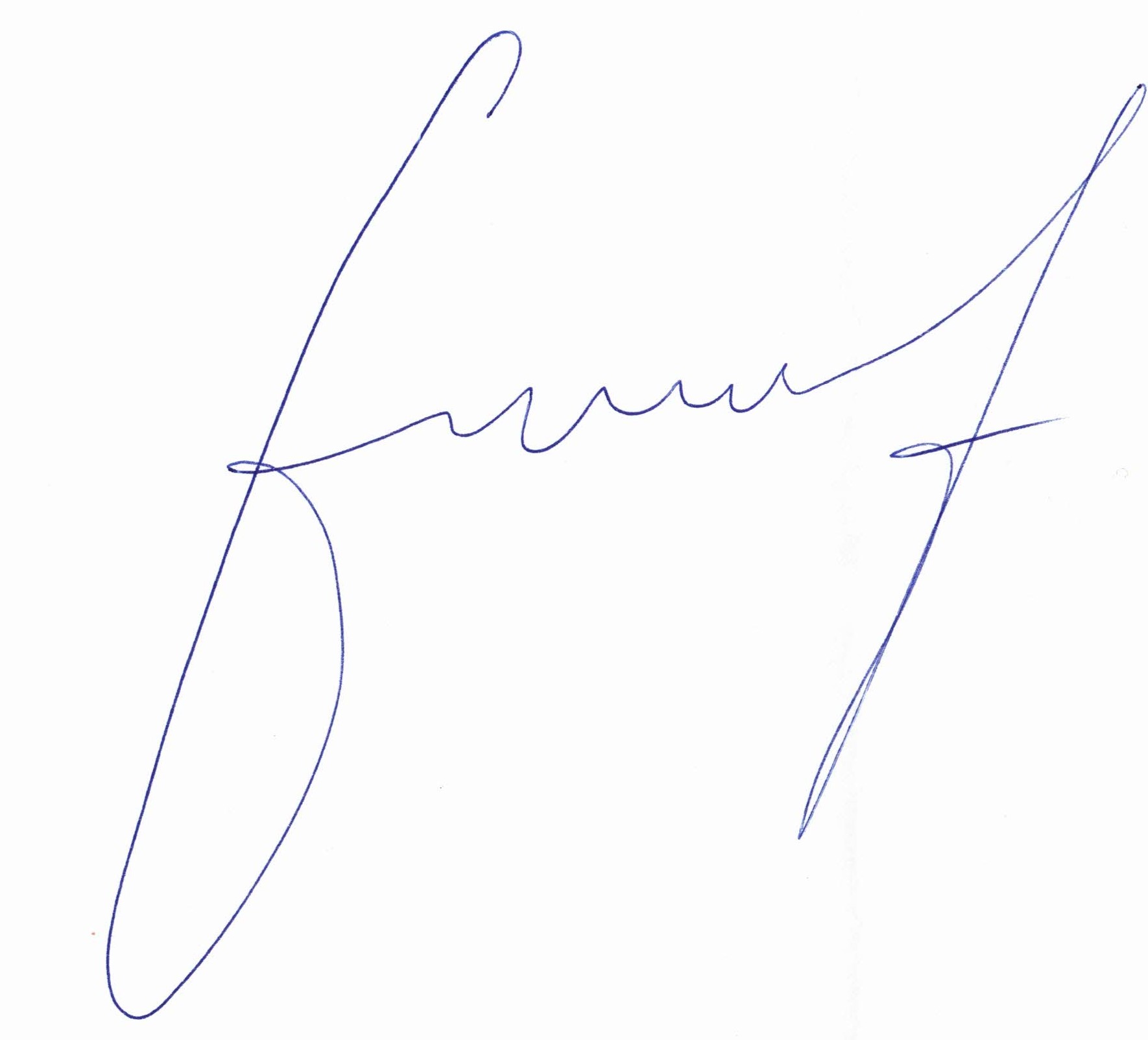 ПРИЛОЖЕНИЕОПИС НА РАЗПРЕДЕЛЕНИТЕ МАСИВИ ЗА ПОЛЗВАНЕ И ВКЛЮЧЕНИТЕ В ТЯХ ИМОТИза стопанската 2023/2024 годиназа землището на с. Виноградец, ЕКАТТЕ 11154, община Септември, област Пазарджик.проект на разпределение, одобрен със заповед № ......../........ г. на директора на Областна дирекция "Земеделие" - гр. ПазарджикПолзвателМасив №Имот с регистрирано правно основаниеИмот с регистрирано правно основаниеИмот по чл. 37в, ал. 3, т. 2 от ЗСПЗЗИмот по чл. 37в, ал. 3, т. 2 от ЗСПЗЗИмот по чл. 37в, ал. 3, т. 2 от ЗСПЗЗСобственикПолзвателМасив №№Площ дка№Площ дкаДължимо рентно плащане в лв.СобственикБОЙКО ИВАНОВ КРУШАРОВ9330.38.999ВАИБОЙКО ИВАНОВ КРУШАРОВ9330.135.640ЗИДБОЙКО ИВАНОВ КРУШАРОВ9330.263.984ЛСДБОЙКО ИВАНОВ КРУШАРОВ9330.43.975ВПС и др.БОЙКО ИВАНОВ КРУШАРОВ9330.193.502СТКБОЙКО ИВАНОВ КРУШАРОВ9330.212.820КСК и др.БОЙКО ИВАНОВ КРУШАРОВ9330.332.788КАВБОЙКО ИВАНОВ КРУШАРОВ9330.62.256АККБОЙКО ИВАНОВ КРУШАРОВ9330.172.155ГМКБОЙКО ИВАНОВ КРУШАРОВ9330.231.984ДЕМЕТРА 2004 ООДБОЙКО ИВАНОВ КРУШАРОВ9330.321.888ЕТЙОРДАН ВЕЛИЧКОВ - ВЛАДИБОЙКО ИВАНОВ КРУШАРОВ9330.51.786КИКБОЙКО ИВАНОВ КРУШАРОВ9330.11.774ДЕМЕТРА 2004 ООДБОЙКО ИВАНОВ КРУШАРОВ9330.181.678ТМКБОЙКО ИВАНОВ КРУШАРОВ9330.101.503ЦЗП и др.БОЙКО ИВАНОВ КРУШАРОВ9330.201.438РДРБОЙКО ИВАНОВ КРУШАРОВ9330.161.409КДКБОЙКО ИВАНОВ КРУШАРОВ9330.221.316ИВКБОЙКО ИВАНОВ КРУШАРОВ9330.121.195ПСДБОЙКО ИВАНОВ КРУШАРОВ9330.241.009АМББОЙКО ИВАНОВ КРУШАРОВ9330.90.941ОМЕГА АГРО ИНВЕСТ ЕООДБОЙКО ИВАНОВ КРУШАРОВ9330.110.940ДЕМЕТРА 2004 ООДБОЙКО ИВАНОВ КРУШАРОВ9330.80.94020.68ГИТБОЙКО ИВАНОВ КРУШАРОВ9330.20.940ДЕМЕТРА 2004 ООДБОЙКО ИВАНОВ КРУШАРОВ9330.250.910ВЛДБОЙКО ИВАНОВ КРУШАРОВ9330.280.889ДПКБОЙКО ИВАНОВ КРУШАРОВ9330.310.79517.49ВЙКБОЙКО ИВАНОВ КРУШАРОВ9330.300.752ВМЧБОЙКО ИВАНОВ КРУШАРОВ9330.140.470ИИЛБОЙКО ИВАНОВ КРУШАРОВ9330.290.467ОМЕГА АГРО ИНВЕСТ ЕООДБОЙКО ИВАНОВ КРУШАРОВ14235.2621.412ЙАСБОЙКО ИВАНОВ КРУШАРОВ14235.984.37496.23АВТОКЪЩИ ЕООДБОЙКО ИВАНОВ КРУШАРОВ14235.973.27972.15АВТОКЪЩИ ЕООДБОЙКО ИВАНОВ КРУШАРОВ14235.962.80761.75АВТОКЪЩИ ЕООДБОЙКО ИВАНОВ КРУШАРОВ14235.182.654ДМЦ и др.БОЙКО ИВАНОВ КРУШАРОВ14235.132.110НХДБОЙКО ИВАНОВ КРУШАРОВ14235.171.858ААЦБОЙКО ИВАНОВ КРУШАРОВ14235.161.701БИББОЙКО ИВАНОВ КРУШАРОВ14235.141.309СЛДБОЙКО ИВАНОВ КРУШАРОВ14235.251.24627.41ПСББОЙКО ИВАНОВ КРУШАРОВ14235.150.99321.84АЛКБОЙКО ИВАНОВ КРУШАРОВ14235.240.3086.78АМЛБОЙКО ИВАНОВ КРУШАРОВ14235.190.1813.98КЕКБОЙКО ИВАНОВ КРУШАРОВ15235.295.165ДЕМЕТРА 2004 ООДБОЙКО ИВАНОВ КРУШАРОВ15235.314.898ЕМББОЙКО ИВАНОВ КРУШАРОВ15235.284.864107.00АВТОКЪЩИ ЕООДБОЙКО ИВАНОВ КРУШАРОВ15235.343.289САДБОЙКО ИВАНОВ КРУШАРОВ15235.322.628РПНБОЙКО ИВАНОВ КРУШАРОВ15235.331.05323.17ССЦБОЙКО ИВАНОВ КРУШАРОВ28211.3113.714ЕИТБОЙКО ИВАНОВ КРУШАРОВ28211.5011.604255.29НМСБОЙКО ИВАНОВ КРУШАРОВ28211.335.649124.28ММПБОЙКО ИВАНОВ КРУШАРОВ28211.424.720БИЧБОЙКО ИВАНОВ КРУШАРОВ28211.394.700БГ АГРОПРОЕКТ ЕООДБОЙКО ИВАНОВ КРУШАРОВ28211.414.195БМТБОЙКО ИВАНОВ КРУШАРОВ28211.342.72059.84СВНБОЙКО ИВАНОВ КРУШАРОВ28211.322.35151.72ААКБОЙКО ИВАНОВ КРУШАРОВ28211.382.350КИДБОЙКО ИВАНОВ КРУШАРОВ28211.471.97443.43ПИП и др.БОЙКО ИВАНОВ КРУШАРОВ28211.361.88141.38ТМДБОЙКО ИВАНОВ КРУШАРОВ28211.461.88041.36КСГБОЙКО ИВАНОВ КРУШАРОВ28211.491.88041.36ИКДБОЙКО ИВАНОВ КРУШАРОВ28211.351.87941.34ЛМДБОЙКО ИВАНОВ КРУШАРОВ28211.451.69237.22ДПГБОЙКО ИВАНОВ КРУШАРОВ28211.401.289ИАДБОЙКО ИВАНОВ КРУШАРОВ28211.430.940ИГГБОЙКО ИВАНОВ КРУШАРОВ28211.440.940АГГБОЙКО ИВАНОВ КРУШАРОВ29235.494.19992.38АКГБОЙКО ИВАНОВ КРУШАРОВ29235.733.760ЛПББОЙКО ИВАНОВ КРУШАРОВ29235.523.47876.52ЛИН и др.БОЙКО ИВАНОВ КРУШАРОВ29235.513.384ГДВБОЙКО ИВАНОВ КРУШАРОВ29235.712.820АВТОКЪЩИ ЕООДБОЙКО ИВАНОВ КРУШАРОВ29235.482.82062.04АВТОКЪЩИ ЕООДБОЙКО ИВАНОВ КРУШАРОВ29235.702.520АМББОЙКО ИВАНОВ КРУШАРОВ29235.722.075АДК и др.БОЙКО ИВАНОВ КРУШАРОВ29235.471.88041.36МАЦБОЙКО ИВАНОВ КРУШАРОВ29235.501.42131.26ССК и др.БОЙКО ИВАНОВ КРУШАРОВ30235.443.85584.81АВТОКЪЩИ ЕООДБОЙКО ИВАНОВ КРУШАРОВ30235.422.798ДПДБОЙКО ИВАНОВ КРУШАРОВ30235.402.00944.20БАББОЙКО ИВАНОВ КРУШАРОВ30235.431.874КАПБОЙКО ИВАНОВ КРУШАРОВ30235.391.82240.08ИДМБОЙКО ИВАНОВ КРУШАРОВ30235.411.39630.72ААББОЙКО ИВАНОВ КРУШАРОВ30235.371.35029.71ЛИН и др.БОЙКО ИВАНОВ КРУШАРОВ30235.380.97721.49ИИЦБОЙКО ИВАНОВ КРУШАРОВ37144.148.796КЕЛБОЙКО ИВАНОВ КРУШАРОВ37144.187.105156.31ЛГК и др.БОЙКО ИВАНОВ КРУШАРОВ37144.167.000СГГБОЙКО ИВАНОВ КРУШАРОВ37144.134.861106.93СГПБОЙКО ИВАНОВ КРУШАРОВ37144.194.596101.10ВИЧБОЙКО ИВАНОВ КРУШАРОВ37144.154.19592.29ЙАКБОЙКО ИВАНОВ КРУШАРОВ37144.203.90785.96НБК и др.БОЙКО ИВАНОВ КРУШАРОВ37144.172.59257.02АКГБОЙКО ИВАНОВ КРУШАРОВ37144.122.48454.64НАКБОЙКО ИВАНОВ КРУШАРОВ46231.69.477МАСБОЙКО ИВАНОВ КРУШАРОВ46231.79.269ХАСБОЙКО ИВАНОВ КРУШАРОВ46231.254.240АГСБОЙКО ИВАНОВ КРУШАРОВ46231.311.88041.36ЛИН и др.БОЙКО ИВАНОВ КРУШАРОВ46231.261.692ВПДБОЙКО ИВАНОВ КРУШАРОВ46231.51.69237.22СБНБОЙКО ИВАНОВ КРУШАРОВ46231.41.034ВЛДБОЙКО ИВАНОВ КРУШАРОВ46231.21.00022.00НРТБОЙКО ИВАНОВ КРУШАРОВ46231.31.00021.99НАЧБОЙКО ИВАНОВ КРУШАРОВ5469.405.191САНБОЙКО ИВАНОВ КРУШАРОВ5469.344.627ИГПБОЙКО ИВАНОВ КРУШАРОВ5469.474.198ПИВБОЙКО ИВАНОВ КРУШАРОВ5469.383.74182.30ЛГДБОЙКО ИВАНОВ КРУШАРОВ5469.353.641ИГДБОЙКО ИВАНОВ КРУШАРОВ5469.512.797ГДПБОЙКО ИВАНОВ КРУШАРОВ5469.1062.72860.01ПЦК и др.БОЙКО ИВАНОВ КРУШАРОВ5469.522.69959.38КБПБОЙКО ИВАНОВ КРУШАРОВ5469.392.641СВСБОЙКО ИВАНОВ КРУШАРОВ5469.492.365ЛИСБОЙКО ИВАНОВ КРУШАРОВ5469.532.004ИБПБОЙКО ИВАНОВ КРУШАРОВ5469.371.791КТЦ и др.БОЙКО ИВАНОВ КРУШАРОВ5569.425.978131.51ДНББОЙКО ИВАНОВ КРУШАРОВ5569.434.018ВИПБОЙКО ИВАНОВ КРУШАРОВ5569.442.23649.20АСАБОЙКО ИВАНОВ КРУШАРОВ77330.964.835ИДСБОЙКО ИВАНОВ КРУШАРОВ77330.1002.582ЕТЙОРДАН ВЕЛИЧКОВ - ВЛАДИБОЙКО ИВАНОВ КРУШАРОВ77330.982.162НХДБОЙКО ИВАНОВ КРУШАРОВ77330.991.880ХБДБОЙКО ИВАНОВ КРУШАРОВ77330.971.880ЮКВБОЙКО ИВАНОВ КРУШАРОВ77330.891.500ИСТБОЙКО ИВАНОВ КРУШАРОВ77330.900.940ДЕМЕТРА 2004 ООДБОЙКО ИВАНОВ КРУШАРОВ77330.1010.752БИДБОЙКО ИВАНОВ КРУШАРОВ77330.910.470ЕТЙОРДАН ВЕЛИЧКОВ - ВЛАДИБОЙКО ИВАНОВ КРУШАРОВ77330.930.3768.27ДАВБОЙКО ИВАНОВ КРУШАРОВ77330.1020.2104.63ИПКБОЙКО ИВАНОВ КРУШАРОВ78330.804.261ЛКДБОЙКО ИВАНОВ КРУШАРОВ78330.833.008БИББОЙКО ИВАНОВ КРУШАРОВ78330.841.503ИИЧБОЙКО ИВАНОВ КРУШАРОВ78330.811.033ИСРБОЙКО ИВАНОВ КРУШАРОВ78330.820.83218.30МГЛБОЙКО ИВАНОВ КРУШАРОВ79330.882.350АИТБОЙКО ИВАНОВ КРУШАРОВ79330.870.941ДЕМЕТРА 2004 ООД и др.БОЙКО ИВАНОВ КРУШАРОВ79330.860.940ДЕМЕТРА 2004 ООД и др.БОЙКО ИВАНОВ КРУШАРОВ80330.782.820ЛПББОЙКО ИВАНОВ КРУШАРОВ80330.792.364БГСБОЙКО ИВАНОВ КРУШАРОВ80330.761.67936.94БПС и др.БОЙКО ИВАНОВ КРУШАРОВ80330.731.315НСТБОЙКО ИВАНОВ КРУШАРОВ80330.771.128АБДБОЙКО ИВАНОВ КРУШАРОВ80330.751.000НПШБОЙКО ИВАНОВ КРУШАРОВ80330.710.940ААЦБОЙКО ИВАНОВ КРУШАРОВ80330.720.94020.68НИК и др.БОЙКО ИВАНОВ КРУШАРОВ80330.700.940ДЕМЕТРА 2004 ООДБОЙКО ИВАНОВ КРУШАРОВ80330.690.940ДЕМЕТРА 2004 ООДБОЙКО ИВАНОВ КРУШАРОВ80330.740.50011.00ММПБОЙКО ИВАНОВ КРУШАРОВ80330.680.4219.26ИПЛ и др.БОЙКО ИВАНОВ КРУШАРОВ81330.593.839СПСБОЙКО ИВАНОВ КРУШАРОВ81330.602.820ДААБОЙКО ИВАНОВ КРУШАРОВ81330.621.879АИКБОЙКО ИВАНОВ КРУШАРОВ81330.631.42231.28ББЕБОЙКО ИВАНОВ КРУШАРОВ81330.671.41031.02КИКБОЙКО ИВАНОВ КРУШАРОВ81330.610.940СГПБОЙКО ИВАНОВ КРУШАРОВ81330.640.65814.48СБЗБОЙКО ИВАНОВ КРУШАРОВ81330.660.658ГБЛБОЙКО ИВАНОВ КРУШАРОВ81330.650.65814.48ЙБЛБОЙКО ИВАНОВ КРУШАРОВ83330.461.974МАББОЙКО ИВАНОВ КРУШАРОВ83330.371.880КИКБОЙКО ИВАНОВ КРУШАРОВ83330.341.636ВКДБОЙКО ИВАНОВ КРУШАРОВ83330.471.10624.33БСТБОЙКО ИВАНОВ КРУШАРОВ83330.431.033ЛСЛБОЙКО ИВАНОВ КРУШАРОВ83330.350.940КЕЛБОЙКО ИВАНОВ КРУШАРОВ83330.360.94020.68ДБПБОЙКО ИВАНОВ КРУШАРОВ83330.440.940АЙМБОЙКО ИВАНОВ КРУШАРОВ83330.410.84618.61ИСЛБОЙКО ИВАНОВ КРУШАРОВ83330.420.65814.48ПСЛБОЙКО ИВАНОВ КРУШАРОВ83330.390.65214.34ЛСКБОЙКО ИВАНОВ КРУШАРОВ83330.400.56412.41АВПБОЙКО ИВАНОВ КРУШАРОВ83330.380.476ПСКБОЙКО ИВАНОВ КРУШАРОВ103211.214.594ВАИБОЙКО ИВАНОВ КРУШАРОВ103211.204.32395.10ВИСБОЙКО ИВАНОВ КРУШАРОВ103211.192.350СНКБОЙКО ИВАНОВ КРУШАРОВ103211.231.72337.91НИНБОЙКО ИВАНОВ КРУШАРОВ103211.291.41031.02ЦАДБОЙКО ИВАНОВ КРУШАРОВ103211.301.378КАНБОЙКО ИВАНОВ КРУШАРОВ103211.261.02222.49ИГНБОЙКО ИВАНОВ КРУШАРОВ103211.270.82818.21СИМБОЙКО ИВАНОВ КРУШАРОВ103211.280.54912.08ДХГБОЙКО ИВАНОВ КРУШАРОВ121211.5214.761ЕДМБОЙКО ИВАНОВ КРУШАРОВ121211.535.574МАСБОЙКО ИВАНОВ КРУШАРОВ121211.515.171ЛНШБОЙКО ИВАНОВ КРУШАРОВ122235.957.894173.66ХДФБОЙКО ИВАНОВ КРУШАРОВ122235.936.295ЕДМБОЙКО ИВАНОВ КРУШАРОВ122235.804.23093.06АВТОКЪЩИ ЕООДБОЙКО ИВАНОВ КРУШАРОВ122235.943.525ЛНШБОЙКО ИВАНОВ КРУШАРОВ122235.903.16869.70ГГКБОЙКО ИВАНОВ КРУШАРОВ122235.821.76838.90БАКБОЙКО ИВАНОВ КРУШАРОВ122235.920.91520.14ГПТБОЙКО ИВАНОВ КРУШАРОВ123235.352.435АСДБОЙКО ИВАНОВ КРУШАРОВ1697.4001.868ЛАДБОЙКО ИВАНОВ КРУШАРОВ170211.5812.108БМВБОЙКО ИВАНОВ КРУШАРОВ170211.16.006132.13СКББОЙКО ИВАНОВ КРУШАРОВ50330.583.724ЕТЙОРДАН ВЕЛИЧКОВ - ВЛАДИБОЙКО ИВАНОВ КРУШАРОВ50330.572.819АЕДБОЙКО ИВАНОВ КРУШАРОВ50330.492.15747.46ЛГДБОЙКО ИВАНОВ КРУШАРОВ50330.562.10446.28ВГАБОЙКО ИВАНОВ КРУШАРОВ50330.482.022ГПЛОБЩО за ползвателя (дка)363.414184.2194052.81ВАСИЛ СТОЯНОВ ГУЩЕРОВ268.727.197ОМЕГА АГРО ИНВЕСТ ЕООДВАСИЛ СТОЯНОВ ГУЩЕРОВ268.496.614145.51ОСНОВНО УЧИЛИЩЕ ГЕОРГИ БЕНКОВСКИВАСИЛ СТОЯНОВ ГУЩЕРОВ268.636.587ИГДВАСИЛ СТОЯНОВ ГУЩЕРОВ268.516.421ТТДВАСИЛ СТОЯНОВ ГУЩЕРОВ268.585.949130.88БАДВАСИЛ СТОЯНОВ ГУЩЕРОВ268.465.293ИГГВАСИЛ СТОЯНОВ ГУЩЕРОВ268.504.685ШАТО КАЛУГЕРОВОЕООДВАСИЛ СТОЯНОВ ГУЩЕРОВ268.523.51277.26ДГПВАСИЛ СТОЯНОВ ГУЩЕРОВ268.673.27872.11ГААВАСИЛ СТОЯНОВ ГУЩЕРОВ268.653.059ИТНВАСИЛ СТОЯНОВ ГУЩЕРОВ268.713.048ДМЧВАСИЛ СТОЯНОВ ГУЩЕРОВ268.472.88063.36МПБВАСИЛ СТОЯНОВ ГУЩЕРОВ268.662.852МАСВАСИЛ СТОЯНОВ ГУЩЕРОВ268.642.74860.46ПСДВАСИЛ СТОЯНОВ ГУЩЕРОВ268.692.643ИГНВАСИЛ СТОЯНОВ ГУЩЕРОВ268.682.16947.71НГТВАСИЛ СТОЯНОВ ГУЩЕРОВ268.621.95943.10ВПДВАСИЛ СТОЯНОВ ГУЩЕРОВ268.431.76738.87БВКВАСИЛ СТОЯНОВ ГУЩЕРОВ268.551.713ИАДВАСИЛ СТОЯНОВ ГУЩЕРОВ268.561.35129.72САГВАСИЛ СТОЯНОВ ГУЩЕРОВ268.451.00722.15ВМЧВАСИЛ СТОЯНОВ ГУЩЕРОВ268.441.00022.00ИХГВАСИЛ СТОЯНОВ ГУЩЕРОВ2520.243.256АБК и др.ВАСИЛ СТОЯНОВ ГУЩЕРОВ27105.375.710125.62ЛАДВАСИЛ СТОЯНОВ ГУЩЕРОВ27105.362.665ПГНВАСИЛ СТОЯНОВ ГУЩЕРОВ27105.382.24549.38СПТВАСИЛ СТОЯНОВ ГУЩЕРОВ27105.392.163ЛВБВАСИЛ СТОЯНОВ ГУЩЕРОВ27105.411.78539.27ДСПВАСИЛ СТОЯНОВ ГУЩЕРОВ27105.401.222ДПГВАСИЛ СТОЯНОВ ГУЩЕРОВ27105.351.19426.26ИХБВАСИЛ СТОЯНОВ ГУЩЕРОВ33177.3016.701АССВАСИЛ СТОЯНОВ ГУЩЕРОВ33177.315.356117.82МАМВАСИЛ СТОЯНОВ ГУЩЕРОВ33177.360.3688.10ЕВРОГРИЙН ООДВАСИЛ СТОЯНОВ ГУЩЕРОВ3820.147.425ГДГ и др.ВАСИЛ СТОЯНОВ ГУЩЕРОВ3820.337.106ЛАДВАСИЛ СТОЯНОВ ГУЩЕРОВ3820.326.859150.90НДМ и др.ВАСИЛ СТОЯНОВ ГУЩЕРОВ3820.345.765126.83КИШВАСИЛ СТОЯНОВ ГУЩЕРОВ3820.304.655102.41НМСВАСИЛ СТОЯНОВ ГУЩЕРОВ3820.314.36596.03НМСВАСИЛ СТОЯНОВ ГУЩЕРОВ3820.352.93264.51ХДФВАСИЛ СТОЯНОВ ГУЩЕРОВ3920.196.216ИВЛВАСИЛ СТОЯНОВ ГУЩЕРОВ4020.173.557ГВЛВАСИЛ СТОЯНОВ ГУЩЕРОВ4020.161.80739.75ВБЛВАСИЛ СТОЯНОВ ГУЩЕРОВ4350.433.997ГИТ и др.ВАСИЛ СТОЯНОВ ГУЩЕРОВ4350.583.947АПДВАСИЛ СТОЯНОВ ГУЩЕРОВ4350.353.85384.77ПСДВАСИЛ СТОЯНОВ ГУЩЕРОВ4350.573.749ВЛГВАСИЛ СТОЯНОВ ГУЩЕРОВ4350.413.68981.16ГДБВАСИЛ СТОЯНОВ ГУЩЕРОВ4350.633.531ШАТО КАЛУГЕРОВОЕООДВАСИЛ СТОЯНОВ ГУЩЕРОВ4350.423.45275.94НБЧВАСИЛ СТОЯНОВ ГУЩЕРОВ4350.453.111ЛВБВАСИЛ СТОЯНОВ ГУЩЕРОВ4350.343.10268.24КСТВАСИЛ СТОЯНОВ ГУЩЕРОВ4350.593.00866.18СБПВАСИЛ СТОЯНОВ ГУЩЕРОВ4350.622.960ДАВВАСИЛ СТОЯНОВ ГУЩЕРОВ4350.612.93664.59ГМКВАСИЛ СТОЯНОВ ГУЩЕРОВ4350.332.444ВЛДВАСИЛ СТОЯНОВ ГУЩЕРОВ4350.442.397ЙИСВАСИЛ СТОЯНОВ ГУЩЕРОВ4350.292.34951.68МПКВАСИЛ СТОЯНОВ ГУЩЕРОВ4350.362.33951.46ИДМВАСИЛ СТОЯНОВ ГУЩЕРОВ4350.381.97450.382.61657.55ЛНШВАСИЛ СТОЯНОВ ГУЩЕРОВ4350.281.96643.24ИАСВАСИЛ СТОЯНОВ ГУЩЕРОВ4350.391.952ПГДВАСИЛ СТОЯНОВ ГУЩЕРОВ4350.601.93642.59КККВАСИЛ СТОЯНОВ ГУЩЕРОВ4350.311.800ИКДВАСИЛ СТОЯНОВ ГУЩЕРОВ4350.471.744ГИЦВАСИЛ СТОЯНОВ ГУЩЕРОВ4350.321.72137.86ГТТВАСИЛ СТОЯНОВ ГУЩЕРОВ4350.301.693ИГПВАСИЛ СТОЯНОВ ГУЩЕРОВ4350.461.666ВБШВАСИЛ СТОЯНОВ ГУЩЕРОВ4350.401.665СЦБВАСИЛ СТОЯНОВ ГУЩЕРОВ4350.561.50233.04КТЧВАСИЛ СТОЯНОВ ГУЩЕРОВ4350.541.121АСЦВАСИЛ СТОЯНОВ ГУЩЕРОВ4350.371.11924.62ГИГ и др.ВАСИЛ СТОЯНОВ ГУЩЕРОВ4350.481.00322.06ИДСВАСИЛ СТОЯНОВ ГУЩЕРОВ4350.640.715БТТВАСИЛ СТОЯНОВ ГУЩЕРОВ48151.112.757ГАА и др.ВАСИЛ СТОЯНОВ ГУЩЕРОВ5368.375.639АСДВАСИЛ СТОЯНОВ ГУЩЕРОВ5368.294.280ИАС и др.ВАСИЛ СТОЯНОВ ГУЩЕРОВ5368.393.760КГЗВАСИЛ СТОЯНОВ ГУЩЕРОВ5368.33.713ТИБ и др.ВАСИЛ СТОЯНОВ ГУЩЕРОВ5368.172.865БСЧВАСИЛ СТОЯНОВ ГУЩЕРОВ5368.182.81561.92АНДВАСИЛ СТОЯНОВ ГУЩЕРОВ5368.72.809АССВАСИЛ СТОЯНОВ ГУЩЕРОВ5368.282.664ЙБЛВАСИЛ СТОЯНОВ ГУЩЕРОВ5368.272.663ШАТО КАЛУГЕРОВОЕООДВАСИЛ СТОЯНОВ ГУЩЕРОВ5368.152.464ИГПВАСИЛ СТОЯНОВ ГУЩЕРОВ5368.302.241ПИПВАСИЛ СТОЯНОВ ГУЩЕРОВ5368.222.167ДАДВАСИЛ СТОЯНОВ ГУЩЕРОВ5368.232.12746.79АНДВАСИЛ СТОЯНОВ ГУЩЕРОВ5368.42.11346.48ТГЦВАСИЛ СТОЯНОВ ГУЩЕРОВ5368.332.07345.61ВСЦВАСИЛ СТОЯНОВ ГУЩЕРОВ5368.342.028ЦСТВАСИЛ СТОЯНОВ ГУЩЕРОВ5368.311.936АИЦВАСИЛ СТОЯНОВ ГУЩЕРОВ5368.901.80539.71ИАП и др.ВАСИЛ СТОЯНОВ ГУЩЕРОВ5368.361.78739.31ЗПНВАСИЛ СТОЯНОВ ГУЩЕРОВ5368.321.76038.72НИЦВАСИЛ СТОЯНОВ ГУЩЕРОВ5368.161.72137.86ВКДВАСИЛ СТОЯНОВ ГУЩЕРОВ5368.211.63936.07ГСЛВАСИЛ СТОЯНОВ ГУЩЕРОВ5368.241.41031.02ГАКВАСИЛ СТОЯНОВ ГУЩЕРОВ5368.251.41031.02ИРШВАСИЛ СТОЯНОВ ГУЩЕРОВ5368.401.351АДКВАСИЛ СТОЯНОВ ГУЩЕРОВ5368.261.33129.28СДАВАСИЛ СТОЯНОВ ГУЩЕРОВ5368.121.312ЗИДВАСИЛ СТОЯНОВ ГУЩЕРОВ5368.351.23227.10АИТВАСИЛ СТОЯНОВ ГУЩЕРОВ5368.101.186ММПВАСИЛ СТОЯНОВ ГУЩЕРОВ5368.191.14325.16ДАБВАСИЛ СТОЯНОВ ГУЩЕРОВ5368.81.07623.66КГЦВАСИЛ СТОЯНОВ ГУЩЕРОВ5368.141.029СКД и др.ВАСИЛ СТОЯНОВ ГУЩЕРОВ5368.90.99221.83СИК и др.ВАСИЛ СТОЯНОВ ГУЩЕРОВ5368.410.989ЙАБВАСИЛ СТОЯНОВ ГУЩЕРОВ5368.10.63413.95ЛГДВАСИЛ СТОЯНОВ ГУЩЕРОВ120105.45.729126.03ГРАДИНИ АЛЕКСАНДЪР 78 ЕООДВАСИЛ СТОЯНОВ ГУЩЕРОВ120105.33.751НПКВАСИЛ СТОЯНОВ ГУЩЕРОВ120105.22.87463.23ЕИЛВАСИЛ СТОЯНОВ ГУЩЕРОВ127144.72.474ВПС и др.ВАСИЛ СТОЯНОВ ГУЩЕРОВ127144.90.94820.85ИАНВАСИЛ СТОЯНОВ ГУЩЕРОВ127144.80.91620.15ИДПВАСИЛ СТОЯНОВ ГУЩЕРОВ127144.100.2786.11ГИБВАСИЛ СТОЯНОВ ГУЩЕРОВ127144.110.2736.00ААЧВАСИЛ СТОЯНОВ ГУЩЕРОВ15250.195.062ЛГНВАСИЛ СТОЯНОВ ГУЩЕРОВ15250.175.028АИБВАСИЛ СТОЯНОВ ГУЩЕРОВ15250.124.24593.39ИНДВАСИЛ СТОЯНОВ ГУЩЕРОВ15250.154.197ДСК и др.ВАСИЛ СТОЯНОВ ГУЩЕРОВ15250.114.04889.06ИИМВАСИЛ СТОЯНОВ ГУЩЕРОВ15250.133.990ВПШВАСИЛ СТОЯНОВ ГУЩЕРОВ15250.182.999ЛСДВАСИЛ СТОЯНОВ ГУЩЕРОВ15250.162.191ПВКВАСИЛ СТОЯНОВ ГУЩЕРОВ15250.202.163ШАТО КАЛУГЕРОВОЕООДВАСИЛ СТОЯНОВ ГУЩЕРОВ15250.212.03844.84ЙАДВАСИЛ СТОЯНОВ ГУЩЕРОВ15250.140.851ЛДБВАСИЛ СТОЯНОВ ГУЩЕРОВ15350.16.668ИАЧВАСИЛ СТОЯНОВ ГУЩЕРОВ15350.34.700ИГЧВАСИЛ СТОЯНОВ ГУЩЕРОВ15350.44.03888.85ДТТВАСИЛ СТОЯНОВ ГУЩЕРОВ15350.23.022ЙПЦВАСИЛ СТОЯНОВ ГУЩЕРОВ15550.236.863150.99БСЧВАСИЛ СТОЯНОВ ГУЩЕРОВ15550.253.408АЛГВАСИЛ СТОЯНОВ ГУЩЕРОВ15550.82.78861.34БИВВАСИЛ СТОЯНОВ ГУЩЕРОВ15550.242.666ИГДВАСИЛ СТОЯНОВ ГУЩЕРОВ15650.82.12046.65БИВВАСИЛ СТОЯНОВ ГУЩЕРОВ15650.251.583АЛГВАСИЛ СТОЯНОВ ГУЩЕРОВ168106.204.700КНМВАСИЛ СТОЯНОВ ГУЩЕРОВ132101.413.897МТКВАСИЛ СТОЯНОВ ГУЩЕРОВ132101.401.87941.33ТГЦОБЩО за ползвателя (дка)255.477179.9683959.30ГАЯ АГРО ООД7322.14.424ПРЕСЕН ПЛОД ЕООДГАЯ АГРО ООД7322.53.75982.70ТМКГАЯ АГРО ООД7322.63.387КГДГАЯ АГРО ООД7322.21.410ПРЕСЕН ПЛОД ЕООДГАЯ АГРО ООД7322.41.231СМК и др.ГАЯ АГРО ООД7322.31.01222.26ЗПНГАЯ АГРО ООД8323.3713.629ВАИГАЯ АГРО ООД8323.153.697АСПГАЯ АГРО ООД8323.112.256ЯАПГАЯ АГРО ООД8323.122.06845.50КАКГАЯ АГРО ООД8323.141.598ВДТГАЯ АГРО ООД8323.131.03422.75ССТГАЯ АГРО ООД8323.160.99921.98ОСНОВНО УЧИЛИЩЕ ГЕОРГИ БЕНКОВСКИГАЯ АГРО ООД10326.87.345ВНИГАЯ АГРО ООД10326.115.510ПВЦГАЯ АГРО ООД10326.74.980ПЛТГАЯ АГРО ООД10326.434.186ХИБГАЯ АГРО ООД10326.133.234СИГ и др.ГАЯ АГРО ООД10326.62.999ВИПГАЯ АГРО ООД10326.162.85862.89БПКГАЯ АГРО ООД10326.122.779КАПГАЯ АГРО ООД10326.142.771ДЕМЕТРА 2004 ООДГАЯ АГРО ООД10326.102.71959.82ИХБГАЯ АГРО ООД10326.442.29050.39ММПГАЯ АГРО ООД10326.51.880БГС и др.ГАЯ АГРО ООД10326.91.84840.66ИБСГАЯ АГРО ООД10326.151.84740.64МИГГАЯ АГРО ООД10326.501.843ГАЯ АГРО ООДГАЯ АГРО ООД10326.461.825ЙАКГАЯ АГРО ООД10326.531.21826.79НБТГАЯ АГРО ООД10326.41.000ДЕМЕТРА 2004 ООДГАЯ АГРО ООД10326.510.97521.46БИВГАЯ АГРО ООД10326.520.96221.16ЙАМГАЯ АГРО ООД10326.450.91820.19НМЧГАЯ АГРО ООД10326.490.866326.490.4159.13ВАВГАЯ АГРО ООД66333.541.74438.37СИБГАЯ АГРО ООД66333.181.728РСШГАЯ АГРО ООД66333.211.00122.02ЛИТГАЯ АГРО ООД66333.200.94020.68ЯБПГАЯ АГРО ООД66333.190.846МСЛГАЯ АГРО ООД66333.550.426ЛОТОС ИМОТИ ООДГАЯ АГРО ООД66333.560.1042.28СПБГАЯ АГРО ООД68323.488.435ВНИГАЯ АГРО ООД68323.503.08967.96БСТГАЯ АГРО ООД68323.492.357СТПГАЯ АГРО ООД68323.512.271ЛОТОС ИМОТИ ООДГАЯ АГРО ООД68323.471.728ПРЕСЕН ПЛОД ЕООДГАЯ АГРО ООД68323.461.71537.74ИВКГАЯ АГРО ООД69323.613.023ЙТЧГАЯ АГРО ООД69323.572.816АИБГАЯ АГРО ООД69323.582.510ЛПТГАЯ АГРО ООД69323.562.07545.64ЙГКГАЯ АГРО ООД69323.601.867ДТЧГАЯ АГРО ООД69323.591.74538.38НХДГАЯ АГРО ООД69323.651.73038.06АДТГАЯ АГРО ООД69323.621.65836.47ДГКГАЯ АГРО ООД69323.641.365ДЕМЕТРА 2004 ООДГАЯ АГРО ООД69323.631.248МИДГАЯ АГРО ООД69323.661.15125.32ДЛМГАЯ АГРО ООД70323.414.324ГАЯ АГРО ООДГАЯ АГРО ООД70323.42.34351.54ВСМГАЯ АГРО ООД70323.81.880КИКГАЯ АГРО ООД70323.421.63135.88ГАЯ АГРО ООДГАЯ АГРО ООД70323.51.00022.00ХЛКГАЯ АГРО ООД70323.61.000ГАЯ АГРО ООДГАЯ АГРО ООД70323.71.00022.00АЛКГАЯ АГРО ООД71325.144.050ДЕМЕТРА 2004 ООДГАЯ АГРО ООД71325.162.53255.71ГБКГАЯ АГРО ООД71325.151.879САЯГАЯ АГРО ООД71325.121.259ДАБГАЯ АГРО ООД71325.130.658НССГАЯ АГРО ООД71325.110.582АСБ и др.ГАЯ АГРО ООД72325.234.093ПРОТЕКТ ИН ООДГАЯ АГРО ООД72325.242.963БГКГАЯ АГРО ООД72325.251.43231.51ГГСГАЯ АГРО ООД72325.270.4048.90КАВГАЯ АГРО ООД72325.260.1834.02ПИСГАЯ АГРО ООД73325.192.675ЛОТОС ИМОТИ ООДГАЯ АГРО ООД73325.172.663СМБГАЯ АГРО ООД73325.181.73038.05ЙЛТГАЯ АГРО ООД74325.51.35629.83МСКГАЯ АГРО ООД74325.61.05823.28ГББГАЯ АГРО ООД74325.70.940КЙКГАЯ АГРО ООД74325.80.927ЛНБГАЯ АГРО ООД74325.20.47010.34ВНБГАЯ АГРО ООД74325.10.4289.42АНПГАЯ АГРО ООД74325.40.4219.26ИПБГАЯ АГРО ООД74325.30.3768.27ДСТГАЯ АГРО ООД76323.312.529СЛПГАЯ АГРО ООД86325.415.734СБГГАЯ АГРО ООД86325.423.38074.36СЛБГАЯ АГРО ООД86325.382.783ЛОТОС ИМОТИ ООДГАЯ АГРО ООД86325.401.829ТСБГАЯ АГРО ООД86325.391.75038.50ЦВБГАЯ АГРО ООД142331.151.48832.73ЕСГГАЯ АГРО ООД142331.140.559МВК и др.ГАЯ АГРО ООД142331.160.3597.89СТЛГАЯ АГРО ООД146333.32.593ДЕМЕТРА 2004 ООД и др.ГАЯ АГРО ООД146333.41.20626.54ГАМГАЯ АГРО ООД146333.51.067МКЗГАЯ АГРО ООД146333.60.54511.99БПМГАЯ АГРО ООД146333.70.373СГБГАЯ АГРО ООД147331.651.22226.88ИХБГАЯ АГРО ООД147331.661.222СХБГАЯ АГРО ООД147331.671.22226.88КХБГАЯ АГРО ООД147331.641.034ДЕМЕТРА 2004 ООДГАЯ АГРО ООД147331.680.940ДЕМЕТРА 2004 ООДГАЯ АГРО ООД3333.285.451ВЕНЖОР АГРО ООДГАЯ АГРО ООД3333.302.489ИКДГАЯ АГРО ООД3333.311.45532.01МАТГАЯ АГРО ООД3333.441.410ГДПГАЯ АГРО ООД3333.431.40930.99КНС и др.ГАЯ АГРО ООД3333.290.94020.67ИБГГАЯ АГРО ООД3333.320.759ККЛГАЯ АГРО ООД59333.121.27728.10ИБМГАЯ АГРО ООД59333.110.562ДЕМЕТРА 2004 ООДГАЯ АГРО ООД59333.130.4109.01ЙДДГАЯ АГРО ООД61333.481.403ИТРГАЯ АГРО ООД61333.491.39330.64ГАЯ АГРО ООД и др.ГАЯ АГРО ООД61333.500.75616.63ВПМГАЯ АГРО ООД62331.962.96265.16ИБСГАЯ АГРО ООД62331.952.620МДДГАЯ АГРО ООД62331.941.86941.12ВПДГАЯ АГРО ООД62331.921.677КМДГАЯ АГРО ООД62331.971.42731.40ГБСГАЯ АГРО ООД62331.931.40030.81СПБГАЯ АГРО ООД62331.911.118КМДГАЯ АГРО ООД85331.801.90942.01СИКГАЯ АГРО ООД85331.1071.362ЛОТОС ИМОТИ ООДГАЯ АГРО ООД85331.1080.91020.03ПДКГАЯ АГРО ООД85331.1120.492ИХБГАЯ АГРО ООД85331.1090.457ГАЯ АГРО ООДГАЯ АГРО ООД85331.1060.45610.04ПАКГАЯ АГРО ООД85331.1100.4479.84АЛКГАЯ АГРО ООД85331.1110.3457.59ХЛКГАЯ АГРО ООД42331.524.042БВИГАЯ АГРО ООД42331.532.345ВРЦГАЯ АГРО ООД42331.510.93320.52ЛСБГАЯ АГРО ООД64331.412.538МЛГГАЯ АГРО ООД64331.382.16247.56НАЯГАЯ АГРО ООД64331.400.752ЛГГГАЯ АГРО ООД64331.370.75216.54НМКГАЯ АГРО ООД64331.390.65814.48КАГГАЯ АГРО ООД139331.262.32651.18ЗБНГАЯ АГРО ООД139331.282.02244.47АНДГАЯ АГРО ООД139331.271.316ДЕМЕТРА 2004 ООДГАЯ АГРО ООД138325.455.053111.18САКГАЯ АГРО ООД138325.443.140СГМГАЯ АГРО ООД140325.593.496ССДГАЯ АГРО ООД140325.612.43953.66ККСГАЯ АГРО ООД140325.581.49932.99АСГГАЯ АГРО ООД140325.601.250СХДГАЯ АГРО ООД5332.214.13590.97ШАТО КАЛУГЕРОВОЕООД и др.ГАЯ АГРО ООД5332.42.73160.09СДНГАЯ АГРО ООД5332.202.255АИВ и др.ГАЯ АГРО ООД5332.112.197ДГБГАЯ АГРО ООД5332.151.974БИЛГАЯ АГРО ООД5332.121.59835.16НДАГАЯ АГРО ООД5332.181.503ПРОТЕКТ ИН ООДГАЯ АГРО ООД5332.141.411ИКДГАЯ АГРО ООД5332.81.285ИГНГАЯ АГРО ООД5332.191.222АИВ и др.ГАЯ АГРО ООД5332.170.940МИТ и др.ГАЯ АГРО ООД5332.130.93920.66ЕГРГАЯ АГРО ООД5332.160.84718.63ВБЛГАЯ АГРО ООД5332.60.619ДЕМЕТРА 2004 ООД и др.ГАЯ АГРО ООД5332.70.609НИНГАЯ АГРО ООД5332.50.537ИГНГАЯ АГРО ООД5332.100.500ЛПТГАЯ АГРО ООД5332.90.3968.71СНД и др.ГАЯ АГРО ООД102332.765.000ПРОТЕКТ ИН ООДГАЯ АГРО ООД102332.775.000110.00ЕСНГАЯ АГРО ООД58332.241.972МАМГАЯ АГРО ООД58332.250.93720.62КСЧГАЯ АГРО ООД143332.363.75982.70ТИКГАЯ АГРО ООД143332.342.821КАНГАЯ АГРО ООД143332.352.820ХМНГАЯ АГРО ООД143332.371.692АИП и др.ГАЯ АГРО ООД143332.391.037ДЕМЕТРА 2004 ООДГАЯ АГРО ООД143332.330.75216.54ВАТГАЯ АГРО ООД143332.380.565ТКПГАЯ АГРО ООД144332.414.393ДЕМЕТРА 2004 ООДГАЯ АГРО ООД144332.430.84618.61ПСЛГАЯ АГРО ООД144332.420.65814.48ААПГАЯ АГРО ООД144332.440.2826.20СТШГАЯ АГРО ООД145332.533.11668.54НМСГАЯ АГРО ООД145332.522.257ТТДГАЯ АГРО ООД145332.510.75216.54КТДГАЯ АГРО ООД6332.590.939ДЕМЕТРА 2004 ООДГАЯ АГРО ООД6332.580.938ЛОТОС ИМОТИ ООДГАЯ АГРО ООД6332.600.388ДЕМЕТРА 2004 ООДГАЯ АГРО ООД6332.610.3778.30ААПОБЩО за ползвателя (дка)232.579133.7462942.41ГЕОРГИ СТОЯНОВ ПОПОВ31146.512.744ИНХГЕОРГИ СТОЯНОВ ПОПОВ31146.491.24927.47АПШГЕОРГИ СТОЯНОВ ПОПОВ31146.500.4409.67КАКОБЩО за ползвателя (дка)2.7441.68837.14ГРИЙН МАСТЕР ЕООД26100.956.395140.69ИАС и др.ГРИЙН МАСТЕР ЕООД26100.1054.743104.35ОМЕГА АГРО ИНВЕСТ ЕООДГРИЙН МАСТЕР ЕООД26100.963.45676.03НПКГРИЙН МАСТЕР ЕООД26100.973.076ОМЕГА АГРО ИНВЕСТ ЕООДГРИЙН МАСТЕР ЕООД26100.313.02966.64ПАБГРИЙН МАСТЕР ЕООД26100.942.98665.69КИТГРИЙН МАСТЕР ЕООД26100.321.50033.00ВМБГРИЙН МАСТЕР ЕООД26100.931.43531.58ПМПГРИЙН МАСТЕР ЕООД26100.351.00022.00ААБГРИЙН МАСТЕР ЕООД47231.703.28972.35ЙАД и др.ГРИЙН МАСТЕР ЕООД47231.692.896СИАУРА БЪЛГАРИЯ ЕООДГРИЙН МАСТЕР ЕООД47231.722.29650.50ИАСГРИЙН МАСТЕР ЕООД47231.712.10246.25ЙКДГРИЙН МАСТЕР ЕООД75323.182.936ОМЕГА АГРО ИНВЕСТ ЕООДГРИЙН МАСТЕР ЕООД89280.1616.790СИАУРА БЪЛГАРИЯ ЕООДГРИЙН МАСТЕР ЕООД89280.1603.00866.17ЙПКГРИЙН МАСТЕР ЕООД89280.1632.00144.02ИИВ и др.ГРИЙН МАСТЕР ЕООД89280.1621.80439.69ИГЧГРИЙН МАСТЕР ЕООД89280.1591.128ОМЕГА АГРО ИНВЕСТ ЕООДГРИЙН МАСТЕР ЕООД93291.882.954ОМЕГА АГРО ИНВЕСТ ЕООДГРИЙН МАСТЕР ЕООД107111.934.29694.50ГИТГРИЙН МАСТЕР ЕООД107111.912.085ОМЕГА АГРО ИНВЕСТ ЕООДГРИЙН МАСТЕР ЕООД107111.921.41031.02НТТГРИЙН МАСТЕР ЕООД165269.133.673СИАУРА БЪЛГАРИЯ ЕООДГРИЙН МАСТЕР ЕООД165269.112.51555.33БДБГРИЙН МАСТЕР ЕООД165269.122.03244.70ГИКГРИЙН МАСТЕР ЕООД1280.1281.482ОМЕГА АГРО ИНВЕСТ ЕООДГРИЙН МАСТЕР ЕООД16163.211.000ОМЕГА АГРО ИНВЕСТ ЕООДГРИЙН МАСТЕР ЕООД16163.220.75716.66САГГРИЙН МАСТЕР ЕООД5250.5113.765ПВЦГРИЙН МАСТЕР ЕООД5250.526.887ОМЕГА АГРО ИНВЕСТ ЕООДГРИЙН МАСТЕР ЕООД5250.502.18648.09ТСТГРИЙН МАСТЕР ЕООД17150.55.477БГ АГРОПРОЕКТ ЕООДГРИЙН МАСТЕР ЕООД167260.771.481СИАУРА БЪЛГАРИЯ ЕООДГРИЙН МАСТЕР ЕООД167260.791.342СИАУРА БЪЛГАРИЯ ЕООДГРИЙН МАСТЕР ЕООД167260.781.034СИАУРА БЪЛГАРИЯ ЕООДГРИЙН МАСТЕР ЕООД57326.491.400326.490.67114.76ВАВГРИЙН МАСТЕР ЕООД57326.481.080ЙАКОБЩО за ползвателя (дка)60.48652.9101164.02ДИМИТЪР БОРИСОВ БОНЧЕВ4124.626.060133.32БОН МАРШЕ ЕООДДИМИТЪР БОРИСОВ БОНЧЕВ4124.605.123СТВ и др.ДИМИТЪР БОРИСОВ БОНЧЕВ4124.532.19548.30ДПНДИМИТЪР БОРИСОВ БОНЧЕВ4124.502.18047.96КИКДИМИТЪР БОРИСОВ БОНЧЕВ4124.541.92442.32ЕАВДИМИТЪР БОРИСОВ БОНЧЕВ4124.571.792ГИЦДИМИТЪР БОРИСОВ БОНЧЕВ4124.551.547ГЗАДИМИТЪР БОРИСОВ БОНЧЕВ4124.511.50033.00ИТЧДИМИТЪР БОРИСОВ БОНЧЕВ4124.521.436ИГДДИМИТЪР БОРИСОВ БОНЧЕВ4124.561.12924.84ИХДДИМИТЪР БОРИСОВ БОНЧЕВ1844.358.249СББДИМИТЪР БОРИСОВ БОНЧЕВ1844.435.065111.43ШАТО КАЛУГЕРОВОЕООДДИМИТЪР БОРИСОВ БОНЧЕВ1844.425.000110.00БАДДИМИТЪР БОРИСОВ БОНЧЕВ1844.364.806СКБДИМИТЪР БОРИСОВ БОНЧЕВ1844.404.700БПСДИМИТЪР БОРИСОВ БОНЧЕВ1844.454.52299.48СДМДИМИТЪР БОРИСОВ БОНЧЕВ1844.384.32795.19ЛГДДИМИТЪР БОРИСОВ БОНЧЕВ1844.394.00088.00АИЧДИМИТЪР БОРИСОВ БОНЧЕВ1844.443.999ДРДДИМИТЪР БОРИСОВ БОНЧЕВ1844.473.657ИКДДИМИТЪР БОРИСОВ БОНЧЕВ1844.273.512АИБДИМИТЪР БОРИСОВ БОНЧЕВ1844.333.41975.22ИГНДИМИТЪР БОРИСОВ БОНЧЕВ1844.413.001ЙЛЦДИМИТЪР БОРИСОВ БОНЧЕВ1844.313.000ОСНОВНО УЧИЛИЩЕ ГЕОРГИ БЕНКОВСКИДИМИТЪР БОРИСОВ БОНЧЕВ1844.323.000ШАТО КАЛУГЕРОВОЕООДДИМИТЪР БОРИСОВ БОНЧЕВ1844.283.00066.00НВЛДИМИТЪР БОРИСОВ БОНЧЕВ1844.302.999АССДИМИТЪР БОРИСОВ БОНЧЕВ1844.482.94864.86ДСБДИМИТЪР БОРИСОВ БОНЧЕВ1844.462.620ГРАДИНИ АЛЕКСАНДЪР 78 ЕООДДИМИТЪР БОРИСОВ БОНЧЕВ1844.292.00044.00СДКДИМИТЪР БОРИСОВ БОНЧЕВ1844.261.70937.60ЗГБДИМИТЪР БОРИСОВ БОНЧЕВ1844.371.16625.65ГСБ и др.ДИМИТЪР БОРИСОВ БОНЧЕВ20111.1062.820ТБДДИМИТЪР БОРИСОВ БОНЧЕВ20111.1042.44453.77ЗПНДИМИТЪР БОРИСОВ БОНЧЕВ20111.872.18047.96ССКДИМИТЪР БОРИСОВ БОНЧЕВ20111.881.34629.61ГТТДИМИТЪР БОРИСОВ БОНЧЕВ20111.1051.09724.13МИВДИМИТЪР БОРИСОВ БОНЧЕВ21125.129.909ПНКДИМИТЪР БОРИСОВ БОНЧЕВ21125.73.879МВЦДИМИТЪР БОРИСОВ БОНЧЕВ21125.113.720ВЛГДИМИТЪР БОРИСОВ БОНЧЕВ21125.83.31973.03ПАКДИМИТЪР БОРИСОВ БОНЧЕВ21125.103.00966.20ИВДДИМИТЪР БОРИСОВ БОНЧЕВ21125.90.1763.87ПСПДИМИТЪР БОРИСОВ БОНЧЕВ23260.1085.770ТМКДИМИТЪР БОРИСОВ БОНЧЕВ23260.1023.760АНДДИМИТЪР БОРИСОВ БОНЧЕВ23260.1093.211ЛСМДИМИТЪР БОРИСОВ БОНЧЕВ23260.1062.668ГХКДИМИТЪР БОРИСОВ БОНЧЕВ23260.1052.349ПСБДИМИТЪР БОРИСОВ БОНЧЕВ23260.762.16247.56САПДИМИТЪР БОРИСОВ БОНЧЕВ23260.1002.068АКГ и др.ДИМИТЪР БОРИСОВ БОНЧЕВ23260.811.880АСШДИМИТЪР БОРИСОВ БОНЧЕВ23260.831.88041.36ЛАХДИМИТЪР БОРИСОВ БОНЧЕВ23260.841.879ХМНДИМИТЪР БОРИСОВ БОНЧЕВ23260.1041.72137.85СХКДИМИТЪР БОРИСОВ БОНЧЕВ23260.871.50433.09ЛИН и др.ДИМИТЪР БОРИСОВ БОНЧЕВ23260.881.50433.09КСТДИМИТЪР БОРИСОВ БОНЧЕВ23260.821.504ИАСДИМИТЪР БОРИСОВ БОНЧЕВ23260.991.49632.91ПАКДИМИТЪР БОРИСОВ БОНЧЕВ23260.1071.32829.21ОСНОВНО УЧИЛИЩЕ ГЕОРГИ БЕНКОВСКИДИМИТЪР БОРИСОВ БОНЧЕВ23260.731.316ВЛДДИМИТЪР БОРИСОВ БОНЧЕВ23260.721.18326.03ЛСШДИМИТЪР БОРИСОВ БОНЧЕВ23260.861.12824.82ИГНДИМИТЪР БОРИСОВ БОНЧЕВ23260.891.105АИП и др.ДИМИТЪР БОРИСОВ БОНЧЕВ23260.801.035АЙГ и др.ДИМИТЪР БОРИСОВ БОНЧЕВ23260.741.000ДЛДДИМИТЪР БОРИСОВ БОНЧЕВ23260.1011.00022.00НГЗДИМИТЪР БОРИСОВ БОНЧЕВ23260.750.999ПГДДИМИТЪР БОРИСОВ БОНЧЕВ23260.790.349СИАУРА БЪЛГАРИЯ ЕООДДИМИТЪР БОРИСОВ БОНЧЕВ2420.213.36774.08БСЧДИМИТЪР БОРИСОВ БОНЧЕВ2420.202.578ИКДДИМИТЪР БОРИСОВ БОНЧЕВ32271.3318.762ЦЪРКВА СВ. АРХАНГЕЛ МИХАИЛДИМИТЪР БОРИСОВ БОНЧЕВ34262.112.250ИГГДИМИТЪР БОРИСОВ БОНЧЕВ34262.81.84440.58ЗПНДИМИТЪР БОРИСОВ БОНЧЕВ34262.121.721ЕБПДИМИТЪР БОРИСОВ БОНЧЕВ34262.51.57334.61КТМДИМИТЪР БОРИСОВ БОНЧЕВ34262.41.31728.97ВСМДИМИТЪР БОРИСОВ БОНЧЕВ34262.31.302КАВДИМИТЪР БОРИСОВ БОНЧЕВ34262.100.99021.79ИБСДИМИТЪР БОРИСОВ БОНЧЕВ34262.70.97321.42ЮКВДИМИТЪР БОРИСОВ БОНЧЕВ34262.60.968КДКДИМИТЪР БОРИСОВ БОНЧЕВ34262.90.81217.86ЛРТДИМИТЪР БОРИСОВ БОНЧЕВ3561.448.664ОСНОВНО УЧИЛИЩЕ ГЕОРГИ БЕНКОВСКИДИМИТЪР БОРИСОВ БОНЧЕВ3561.454.986АИВ и др.ДИМИТЪР БОРИСОВ БОНЧЕВ3561.464.555НСТДИМИТЪР БОРИСОВ БОНЧЕВ3561.474.304АНВДИМИТЪР БОРИСОВ БОНЧЕВ3661.434.027ДЛДДИМИТЪР БОРИСОВ БОНЧЕВ3661.421.402ГТТДИМИТЪР БОРИСОВ БОНЧЕВ45280.2124.598ЛПТДИМИТЪР БОРИСОВ БОНЧЕВ45280.2144.464АНХДИМИТЪР БОРИСОВ БОНЧЕВ45280.2113.440СНТДИМИТЪР БОРИСОВ БОНЧЕВ45280.2132.94964.89АИЧДИМИТЪР БОРИСОВ БОНЧЕВ56101.82.61757.57СНДДИМИТЪР БОРИСОВ БОНЧЕВ56101.92.333ТБДДИМИТЪР БОРИСОВ БОНЧЕВ87244.623.474ЕМБДИМИТЪР БОРИСОВ БОНЧЕВ87244.633.19670.31ЛИН и др.ДИМИТЪР БОРИСОВ БОНЧЕВ88244.682.196ГГДДИМИТЪР БОРИСОВ БОНЧЕВ88244.690.92420.33ВАДДИМИТЪР БОРИСОВ БОНЧЕВ91291.422.16247.56ИАС и др.ДИМИТЪР БОРИСОВ БОНЧЕВ91291.431.88041.36ГИКДИМИТЪР БОРИСОВ БОНЧЕВ91291.441.410ИГИДИМИТЪР БОРИСОВ БОНЧЕВ91291.671.403КИБДИМИТЪР БОРИСОВ БОНЧЕВ91291.660.94020.68НДТДИМИТЪР БОРИСОВ БОНЧЕВ92291.461.974ЙКПДИМИТЪР БОРИСОВ БОНЧЕВ92291.641.04923.08АХДДИМИТЪР БОРИСОВ БОНЧЕВ9444.677.178НКИ и др.ДИМИТЪР БОРИСОВ БОНЧЕВ9444.635.701125.42ГГСДИМИТЪР БОРИСОВ БОНЧЕВ9444.654.741ГАА и др.ДИМИТЪР БОРИСОВ БОНЧЕВ9444.664.506СГА и др.ДИМИТЪР БОРИСОВ БОНЧЕВ9444.533.66580.63ИРШДИМИТЪР БОРИСОВ БОНЧЕВ9444.623.272НДАДИМИТЪР БОРИСОВ БОНЧЕВ9444.543.00166.02МАЧДИМИТЪР БОРИСОВ БОНЧЕВ9444.552.999ЗТКДИМИТЪР БОРИСОВ БОНЧЕВ9444.562.68259.00БНМДИМИТЪР БОРИСОВ БОНЧЕВ9444.522.682ОСНОВНО УЧИЛИЩЕ ГЕОРГИ БЕНКОВСКИДИМИТЪР БОРИСОВ БОНЧЕВ9444.642.632ЕГПДИМИТЪР БОРИСОВ БОНЧЕВ9444.502.001ЛГГДИМИТЪР БОРИСОВ БОНЧЕВ9444.591.963ДГДДИМИТЪР БОРИСОВ БОНЧЕВ9444.601.41031.02ССКДИМИТЪР БОРИСОВ БОНЧЕВ9444.511.25527.61ЗМКДИМИТЪР БОРИСОВ БОНЧЕВ9444.580.86218.96ЗПБДИМИТЪР БОРИСОВ БОНЧЕВ9444.570.80117.62АВКДИМИТЪР БОРИСОВ БОНЧЕВ9561.104.39096.57МДЛДИМИТЪР БОРИСОВ БОНЧЕВ9561.113.73682.19ОСНОВНО УЧИЛИЩЕ ГЕОРГИ БЕНКОВСКИДИМИТЪР БОРИСОВ БОНЧЕВ9561.93.286ИГБДИМИТЪР БОРИСОВ БОНЧЕВ9561.142.562НПД и др.ДИМИТЪР БОРИСОВ БОНЧЕВ9561.151.972ДААДИМИТЪР БОРИСОВ БОНЧЕВ9561.131.532РПНДИМИТЪР БОРИСОВ БОНЧЕВ9561.120.733ЛПТДИМИТЪР БОРИСОВ БОНЧЕВ9644.22.986ПСПДИМИТЪР БОРИСОВ БОНЧЕВ9644.42.561МАТДИМИТЪР БОРИСОВ БОНЧЕВ9644.242.504МПСДИМИТЪР БОРИСОВ БОНЧЕВ9644.232.06745.47БГПДИМИТЪР БОРИСОВ БОНЧЕВ9644.222.06745.47БАТДИМИТЪР БОРИСОВ БОНЧЕВ9644.31.88041.36МБКДИМИТЪР БОРИСОВ БОНЧЕВ9644.250.954ИГВДИМИТЪР БОРИСОВ БОНЧЕВ9761.245.675ЛСШДИМИТЪР БОРИСОВ БОНЧЕВ9761.263.835ЙИСДИМИТЪР БОРИСОВ БОНЧЕВ9761.231.777ОСНОВНО УЧИЛИЩЕ ГЕОРГИ БЕНКОВСКИДИМИТЪР БОРИСОВ БОНЧЕВ9761.251.64936.28КСАДИМИТЪР БОРИСОВ БОНЧЕВ9844.172.68859.13БИБДИМИТЪР БОРИСОВ БОНЧЕВ9844.102.426ВИЧДИМИТЪР БОРИСОВ БОНЧЕВ9844.162.388АСБДИМИТЪР БОРИСОВ БОНЧЕВ9844.192.35051.70ХГТДИМИТЪР БОРИСОВ БОНЧЕВ9844.182.217ИИКДИМИТЪР БОРИСОВ БОНЧЕВ9961.75.045111.00САПДИМИТЪР БОРИСОВ БОНЧЕВ9961.64.408ДКШДИМИТЪР БОРИСОВ БОНЧЕВ9961.24.252НПД и др.ДИМИТЪР БОРИСОВ БОНЧЕВ9961.42.86863.10КГДДИМИТЪР БОРИСОВ БОНЧЕВ9961.32.068НПД и др.ДИМИТЪР БОРИСОВ БОНЧЕВ10061.302.243ЕПИДИМИТЪР БОРИСОВ БОНЧЕВ10061.291.661ТПГДИМИТЪР БОРИСОВ БОНЧЕВ10161.193.340ВСШДИМИТЪР БОРИСОВ БОНЧЕВ104111.464.323ВИЧДИМИТЪР БОРИСОВ БОНЧЕВ104111.303.94886.86НИПДИМИТЪР БОРИСОВ БОНЧЕВ104111.253.356СИГ и др.ДИМИТЪР БОРИСОВ БОНЧЕВ104111.481.50333.07ДНДДИМИТЪР БОРИСОВ БОНЧЕВ104111.291.03422.75ПИВДИМИТЪР БОРИСОВ БОНЧЕВ104111.281.00022.00ХКХДИМИТЪР БОРИСОВ БОНЧЕВ104111.260.99921.98СНБДИМИТЪР БОРИСОВ БОНЧЕВ104111.270.82818.22АЕБДИМИТЪР БОРИСОВ БОНЧЕВ106111.376.673146.81ХДФДИМИТЪР БОРИСОВ БОНЧЕВ106111.384.700КТЦДИМИТЪР БОРИСОВ БОНЧЕВ108111.543.82184.06ГДБДИМИТЪР БОРИСОВ БОНЧЕВ108111.211.598АИЦДИМИТЪР БОРИСОВ БОНЧЕВ109111.511.317ЙЛЦДИМИТЪР БОРИСОВ БОНЧЕВ111260.1173.566ИАД и др.ДИМИТЪР БОРИСОВ БОНЧЕВ111260.1163.006БСЧДИМИТЪР БОРИСОВ БОНЧЕВ111260.651.88041.36СИШДИМИТЪР БОРИСОВ БОНЧЕВ111260.611.41031.02ДАБДИМИТЪР БОРИСОВ БОНЧЕВ111260.601.22226.88ГИБДИМИТЪР БОРИСОВ БОНЧЕВ111260.621.00022.00ГААДИМИТЪР БОРИСОВ БОНЧЕВ111260.440.99921.98ЛГГДИМИТЪР БОРИСОВ БОНЧЕВ111260.640.999ИИБДИМИТЪР БОРИСОВ БОНЧЕВ111260.630.996ИБДДИМИТЪР БОРИСОВ БОНЧЕВ111260.460.77016.93АМЛДИМИТЪР БОРИСОВ БОНЧЕВ111260.450.386АГГДИМИТЪР БОРИСОВ БОНЧЕВ112260.263.85484.79АЛБДИМИТЪР БОРИСОВ БОНЧЕВ112260.92.914САШДИМИТЪР БОРИСОВ БОНЧЕВ112260.242.035ССВДИМИТЪР БОРИСОВ БОНЧЕВ112260.51.95342.96ЗПЗДИМИТЪР БОРИСОВ БОНЧЕВ112260.81.879ВЛЧДИМИТЪР БОРИСОВ БОНЧЕВ112260.41.864ЛВБДИМИТЪР БОРИСОВ БОНЧЕВ112260.291.82140.06СНБДИМИТЪР БОРИСОВ БОНЧЕВ112260.271.41031.02ГНБДИМИТЪР БОРИСОВ БОНЧЕВ112260.61.33529.36ЗПЗДИМИТЪР БОРИСОВ БОНЧЕВ112260.311.315МНДДИМИТЪР БОРИСОВ БОНЧЕВ112260.321.210ЗГБДИМИТЪР БОРИСОВ БОНЧЕВ112260.71.128НСТДИМИТЪР БОРИСОВ БОНЧЕВ112260.221.128ДМЧДИМИТЪР БОРИСОВ БОНЧЕВ112260.231.034ЗИДДИМИТЪР БОРИСОВ БОНЧЕВ112260.281.00022.00АНБДИМИТЪР БОРИСОВ БОНЧЕВ113260.391.70337.47АКШДИМИТЪР БОРИСОВ БОНЧЕВ113260.401.518ИГБДИМИТЪР БОРИСОВ БОНЧЕВ113260.411.51233.26НВЛДИМИТЪР БОРИСОВ БОНЧЕВ113260.381.27528.04КДМДИМИТЪР БОРИСОВ БОНЧЕВ113260.421.23427.15НАЯДИМИТЪР БОРИСОВ БОНЧЕВ113260.370.1934.25СДКДИМИТЪР БОРИСОВ БОНЧЕВ114260.162.53855.84ЕНБДИМИТЪР БОРИСОВ БОНЧЕВ114260.152.162КИДДИМИТЪР БОРИСОВ БОНЧЕВ114260.180.692АИБДИМИТЪР БОРИСОВ БОНЧЕВ115260.343.443ОСНОВНО УЧИЛИЩЕ ГЕОРГИ БЕНКОВСКИДИМИТЪР БОРИСОВ БОНЧЕВ116260.201.78639.29АХГДИМИТЪР БОРИСОВ БОНЧЕВ116260.111.12824.82ХИБДИМИТЪР БОРИСОВ БОНЧЕВ116260.120.470НИВДИМИТЪР БОРИСОВ БОНЧЕВ117260.10.991ДПГДИМИТЪР БОРИСОВ БОНЧЕВ124262.172.449ЙТЧДИМИТЪР БОРИСОВ БОНЧЕВ124262.151.837ВСВДИМИТЪР БОРИСОВ БОНЧЕВ125262.13.660АКЗДИМИТЪР БОРИСОВ БОНЧЕВ128146.576.972153.39СББДИМИТЪР БОРИСОВ БОНЧЕВ128146.523.760ГББДИМИТЪР БОРИСОВ БОНЧЕВ128146.533.758РГДДИМИТЪР БОРИСОВ БОНЧЕВ128146.643.09067.97БАШДИМИТЪР БОРИСОВ БОНЧЕВ128146.622.107ИВДДИМИТЪР БОРИСОВ БОНЧЕВ128146.541.869АЛКДИМИТЪР БОРИСОВ БОНЧЕВ128146.651.81839.99ГНБДИМИТЪР БОРИСОВ БОНЧЕВ128146.631.62935.84ККГДИМИТЪР БОРИСОВ БОНЧЕВ128146.611.415ПАЛДИМИТЪР БОРИСОВ БОНЧЕВ128146.671.32429.13ГБЧДИМИТЪР БОРИСОВ БОНЧЕВ129146.189.113СБМДИМИТЪР БОРИСОВ БОНЧЕВ129146.205.953ААКДИМИТЪР БОРИСОВ БОНЧЕВ129146.195.669ИКДДИМИТЪР БОРИСОВ БОНЧЕВ129146.142.987СРДДИМИТЪР БОРИСОВ БОНЧЕВ129146.132.35151.72СДБДИМИТЪР БОРИСОВ БОНЧЕВ129146.121.00022.00АМЛДИМИТЪР БОРИСОВ БОНЧЕВ130146.467.042154.92ШАТО КАЛУГЕРОВОЕООДДИМИТЪР БОРИСОВ БОНЧЕВ130146.446.050133.10СИШДИМИТЪР БОРИСОВ БОНЧЕВ130146.474.999НЙЧДИМИТЪР БОРИСОВ БОНЧЕВ130146.422.956ССБДИМИТЪР БОРИСОВ БОНЧЕВ130146.452.05445.19СНКДИМИТЪР БОРИСОВ БОНЧЕВ130146.411.49432.88ГЙНДИМИТЪР БОРИСОВ БОНЧЕВ130146.431.27728.09ИИГДИМИТЪР БОРИСОВ БОНЧЕВ131146.298.366БСИДИМИТЪР БОРИСОВ БОНЧЕВ131146.372.693БНИДИМИТЪР БОРИСОВ БОНЧЕВ131146.312.28050.16СГЛДИМИТЪР БОРИСОВ БОНЧЕВ131146.322.03944.86БАЧДИМИТЪР БОРИСОВ БОНЧЕВ131146.351.904СИБДИМИТЪР БОРИСОВ БОНЧЕВ131146.341.89241.63АНБДИМИТЪР БОРИСОВ БОНЧЕВ131146.361.761СКБДИМИТЪР БОРИСОВ БОНЧЕВ131146.331.58934.96ССВДИМИТЪР БОРИСОВ БОНЧЕВ131146.301.516ГЦЗДИМИТЪР БОРИСОВ БОНЧЕВ133146.13.760КИКДИМИТЪР БОРИСОВ БОНЧЕВ133146.23.47876.52ИГКДИМИТЪР БОРИСОВ БОНЧЕВ133146.262.34951.68ШАТО КАЛУГЕРОВОЕООДДИМИТЪР БОРИСОВ БОНЧЕВ133146.31.12824.82СИКДИМИТЪР БОРИСОВ БОНЧЕВ134146.154.658БАБДИМИТЪР БОРИСОВ БОНЧЕВ134146.161.20426.49ССБДИМИТЪР БОРИСОВ БОНЧЕВ135145.62.94364.75БИБДИМИТЪР БОРИСОВ БОНЧЕВ135145.52.124ЛАШДИМИТЪР БОРИСОВ БОНЧЕВ137146.52.513ИХБДИМИТЪР БОРИСОВ БОНЧЕВ15151.785.981ХЛКДИМИТЪР БОРИСОВ БОНЧЕВ15151.765.920ДВГДИМИТЪР БОРИСОВ БОНЧЕВ15151.835.886129.49ГИПДИМИТЪР БОРИСОВ БОНЧЕВ15151.775.710125.62ВАСИЛ СТОЯНОВ ГУЩЕРОВДИМИТЪР БОРИСОВ БОНЧЕВ15151.824.936108.59БЦДДИМИТЪР БОРИСОВ БОНЧЕВ15151.794.32095.04ШАТО КАЛУГЕРОВОЕООДДИМИТЪР БОРИСОВ БОНЧЕВ15151.813.00166.02АДЛДИМИТЪР БОРИСОВ БОНЧЕВ15151.802.380ГДМДИМИТЪР БОРИСОВ БОНЧЕВ15451.597.117ИГДДИМИТЪР БОРИСОВ БОНЧЕВ15451.874.007НЙЧДИМИТЪР БОРИСОВ БОНЧЕВ15451.753.540МЙТДИМИТЪР БОРИСОВ БОНЧЕВ15451.883.271ААДДИМИТЪР БОРИСОВ БОНЧЕВ15451.893.202НПД и др.ДИМИТЪР БОРИСОВ БОНЧЕВ15751.153.77683.07ЗАКДИМИТЪР БОРИСОВ БОНЧЕВ15751.142.680НИГДИМИТЪР БОРИСОВ БОНЧЕВ15751.161.661ЛГГДИМИТЪР БОРИСОВ БОНЧЕВ15751.180.878ИГДДИМИТЪР БОРИСОВ БОНЧЕВ15751.170.800САЦДИМИТЪР БОРИСОВ БОНЧЕВ15751.50.66314.58СТПДИМИТЪР БОРИСОВ БОНЧЕВ15851.514.244ЛСИ и др.ДИМИТЪР БОРИСОВ БОНЧЕВ15851.523.26271.76МЙГДИМИТЪР БОРИСОВ БОНЧЕВ15851.532.959ИНСДИМИТЪР БОРИСОВ БОНЧЕВ15851.542.024КНПДИМИТЪР БОРИСОВ БОНЧЕВ15951.13.887БВИДИМИТЪР БОРИСОВ БОНЧЕВ15951.32.905РГЦДИМИТЪР БОРИСОВ БОНЧЕВ15951.22.818ВРЦДИМИТЪР БОРИСОВ БОНЧЕВ16051.5610.928АКГДИМИТЪР БОРИСОВ БОНЧЕВ16051.623.890НМСДИМИТЪР БОРИСОВ БОНЧЕВ16051.610.90819.98СОУ ХРИСТО СМИРНЕНСКИДИМИТЪР БОРИСОВ БОНЧЕВ16151.725.431ЕМБДИМИТЪР БОРИСОВ БОНЧЕВ16151.733.101ОМЕГА АГРО ИНВЕСТ ЕООДДИМИТЪР БОРИСОВ БОНЧЕВ16151.711.60935.41НХДДИМИТЪР БОРИСОВ БОНЧЕВ16251.692.470ЕПАДИМИТЪР БОРИСОВ БОНЧЕВ16251.681.918АИНДИМИТЪР БОРИСОВ БОНЧЕВ16251.491.87641.28ГПМДИМИТЪР БОРИСОВ БОНЧЕВ16351.222.33951.45ССКДИМИТЪР БОРИСОВ БОНЧЕВ16351.210.991КККДИМИТЪР БОРИСОВ БОНЧЕВ172281.1344.477ЙКПДИМИТЪР БОРИСОВ БОНЧЕВ173281.1183.98387.63ВСШДИМИТЪР БОРИСОВ БОНЧЕВ173281.1193.090ЛАБДИМИТЪР БОРИСОВ БОНЧЕВ49145.173.757ТСКДИМИТЪР БОРИСОВ БОНЧЕВ49145.162.97565.44КЙШДИМИТЪР БОРИСОВ БОНЧЕВ49145.152.919БГ АГРОПРОЕКТ ЕООДДИМИТЪР БОРИСОВ БОНЧЕВ49145.111.673ТБДДИМИТЪР БОРИСОВ БОНЧЕВ49145.141.333БСИДИМИТЪР БОРИСОВ БОНЧЕВ49145.121.16125.53ГСБДИМИТЪР БОРИСОВ БОНЧЕВ49145.130.93720.61ВСМДИМИТЪР БОРИСОВ БОНЧЕВ17496.341.435ИИГ и др.ДИМИТЪР БОРИСОВ БОНЧЕВ17496.331.14525.18ПБЦДИМИТЪР БОРИСОВ БОНЧЕВ17496.320.3768.28ДАДДИМИТЪР БОРИСОВ БОНЧЕВ2296.113.63579.98ИПДДИМИТЪР БОРИСОВ БОНЧЕВ2296.131.764ИГСДИМИТЪР БОРИСОВ БОНЧЕВ2296.121.40330.87ИЗМДИМИТЪР БОРИСОВ БОНЧЕВ2296.141.33329.33ГСЦДИМИТЪР БОРИСОВ БОНЧЕВ41221.212.41053.03ДЛДДИМИТЪР БОРИСОВ БОНЧЕВ41221.221.680НСТДИМИТЪР БОРИСОВ БОНЧЕВ19291.383.470ЛАПДИМИТЪР БОРИСОВ БОНЧЕВ19291.391.31628.95КТКДИМИТЪР БОРИСОВ БОНЧЕВ17280.1783.05267.15ВАПДИМИТЪР БОРИСОВ БОНЧЕВ17280.1532.587АИКДИМИТЪР БОРИСОВ БОНЧЕВ90280.2093.889ВЛДДИМИТЪР БОРИСОВ БОНЧЕВ90280.2101.43831.64ЕПИДИМИТЪР БОРИСОВ БОНЧЕВ90280.2081.40230.84ЛСШДИМИТЪР БОРИСОВ БОНЧЕВ110100.731.974ЙКПДИМИТЪР БОРИСОВ БОНЧЕВ164100.521.781ИТНДИМИТЪР БОРИСОВ БОНЧЕВ164100.541.692АИЦДИМИТЪР БОРИСОВ БОНЧЕВ164100.531.00122.02ИБЦДИМИТЪР БОРИСОВ БОНЧЕВ118111.593.89485.67ИНДДИМИТЪР БОРИСОВ БОНЧЕВ118111.581.296ИНСДИМИТЪР БОРИСОВ БОНЧЕВ119144.221.582АГАДИМИТЪР БОРИСОВ БОНЧЕВ119144.231.512РДРДИМИТЪР БОРИСОВ БОНЧЕВ10551.356.608ЛАПДИМИТЪР БОРИСОВ БОНЧЕВ10551.363.00066.00КСГДИМИТЪР БОРИСОВ БОНЧЕВ10551.342.20948.60ПАКДИМИТЪР БОРИСОВ БОНЧЕВ44244.946.445ББКДИМИТЪР БОРИСОВ БОНЧЕВ44244.924.983109.63СИТДИМИТЪР БОРИСОВ БОНЧЕВ44244.933.00766.15ЛДКДИМИТЪР БОРИСОВ БОНЧЕВ44244.1142.803ИГВ и др.ДИМИТЪР БОРИСОВ БОНЧЕВ44244.1132.736ЛРТДИМИТЪР БОРИСОВ БОНЧЕВ44244.902.06845.50ЗАКДИМИТЪР БОРИСОВ БОНЧЕВ44244.911.31528.93АККДИМИТЪР БОРИСОВ БОНЧЕВ44244.1121.00022.00НИТДИМИТЪР БОРИСОВ БОНЧЕВ126244.821.78939.35ИИЛДИМИТЪР БОРИСОВ БОНЧЕВ126244.811.540ДИДДИМИТЪР БОРИСОВ БОНЧЕВ126244.790.92920.45ЕАГ и др.ДИМИТЪР БОРИСОВ БОНЧЕВ175260.941.128АГАДИМИТЪР БОРИСОВ БОНЧЕВ176260.564.022КИДДИМИТЪР БОРИСОВ БОНЧЕВ13146.102.820МИДДИМИТЪР БОРИСОВ БОНЧЕВ13146.91.997АИЦДИМИТЪР БОРИСОВ БОНЧЕВ12221.162.880ППТДИМИТЪР БОРИСОВ БОНЧЕВ1150.643.178БТТДИМИТЪР БОРИСОВ БОНЧЕВ1150.653.05567.21ОСНОВНО УЧИЛИЩЕ ГЕОРГИ БЕНКОВСКИДИМИТЪР БОРИСОВ БОНЧЕВ1150.263.007ПАЛДИМИТЪР БОРИСОВ БОНЧЕВ1150.272.134НКСДИМИТЪР БОРИСОВ БОНЧЕВ1150.661.735ССГОБЩО за ползвателя (дка)576.631353.2677771.87МИСИЛИМА ООД82330.541.692ИПЛМИСИЛИМА ООД82330.551.69237.22МПЛМИСИЛИМА ООД82330.501.590МПБМИСИЛИМА ООД82330.530.94020.68ХБПМИСИЛИМА ООД82330.520.940МВЦМИСИЛИМА ООД82330.560.71615.76ВГАМИСИЛИМА ООД82330.510.564НКСМИСИЛИМА ООД136146.391.97343.41СИБМИСИЛИМА ООД136146.401.744146.400.58212.80МИТ и др.МИСИЛИМА ООД150331.761.227ППБ и др.МИСИЛИМА ООД65332.472.430ППБ и др.МИСИЛИМА ООД60211.251.056211.250.3527.74МИТ и др.МИСИЛИМА ООД60211.260.4149.11ИГНОБЩО за ползвателя (дка)11.2446.669146.72НИКОЛИНА АНГЕЛОВА ПЕНКОВА51151.118.273ДЕМЕТРА 2004 ООДНИКОЛИНА АНГЕЛОВА ПЕНКОВА51151.98.023СИБНИКОЛИНА АНГЕЛОВА ПЕНКОВА51151.105.218114.81ВЕНЖОР АГРО ООДНИКОЛИНА АНГЕЛОВА ПЕНКОВА51151.124.09490.06ДНБНИКОЛИНА АНГЕЛОВА ПЕНКОВА51151.81.77939.13ИИЧНИКОЛИНА АНГЕЛОВА ПЕНКОВА166151.223.616ДЕМЕТРА 2004 ООДНИКОЛИНА АНГЕЛОВА ПЕНКОВА166151.230.95721.06НАПОБЩО за ползвателя (дка)19.91112.048265.06